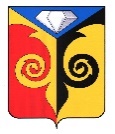 СОВЕТ ДЕПУТАТОВ  КУСИНСКОГО ГОРОДСКОГО ПОСЕЛЕНИЯЧелябинской областиРЕШЕНИЕ28.06.2023 № 15г. КусаО внесении изменений в решение Совета депутатов от 29.09.2021 г. № 48 «Об утверждении Положенияо муниципальном контроле в сфере благоустройства на территории Кусинского городского поселения»        На основании Федерального закона от  N 131-ФЗ «Об общих принципах организации местного самоуправления в Российской Федерации», Федерального закона от 31.07.2020 № 248-ФЗ «О государственном контроле (надзоре) и муниципальном контроле в Российской Федерации», Устава Кусинского городского поселения, протеста прокуратуры от 19.05.2023 г № 30-2023/207-23-20750012 Совет депутатов Кусинского городского поселения РЕШАЕТ:Внести в Положение о муниципальном контроле в сфере благоустройства на территории Кусинского городского поселения следующие изменения:пункт 21 главы IV читать в следующей редакции:    «21. Все внеплановые контрольные мероприятия проводятся только после согласования с органами прокуратуры.»;пункт 29 главы IV читать в следующей редакции:«29. В ходе документарной проверки могут совершаться следующие контрольные (надзорные) действия:1) получение письменных объяснений;2) истребование документов.Срок проведения документарной проверки не может превышать десять рабочих дней. В указанный срок не включается период с момента направления органом муниципального контроля контролируемому лицу требования представить необходимые для рассмотрения в ходе документарной проверки документы до момента представления указанных в требовании документов в муниципального контроля, а также период с момента направления контролируемому лицу информации органа муниципального контроля о выявлении ошибок и (или) противоречий в представленных контролируемым лицом документах либо о несоответствии сведений, содержащихся в этих документах, сведениям, содержащимся в имеющихся у органа муниципального контроля документах и (или) полученным при осуществлении муниципального контроля, и требования представить необходимые пояснения в письменной форме до момента представления указанных пояснений в орган муниципального контроля.»;абзац 3 пункта 37 главы VI читать в следующей редакции:«Жалоба подается контролируемым лицом в орган муниципального контроля, в том числе в электронном виде с использованием Единого портала государственных и муниципальных услуг, а также посредством регионального портала государственных и муниципальных услуг.»;  4) абзац 8 пункта 37 главы VI читать в следующей редакции:«Жалоба на решение органа муниципального контроля, действия (бездействие) его должностных лиц рассматривается главой Кусинского городского поселения в срок, не превышающий двадцать рабочих дней со дня ее регистрации. В случае если для ее рассмотрения требуется получение сведений, имеющихся в распоряжении иных органов, срок рассмотрения жалобы может быть продлен на двадцать рабочих дней.»;5) пункт 37 главы VI дополнить абзацами 9-11следующего содержания:      «Уполномоченные на рассмотрение жалоб органы должны обеспечить передачу в подсистему досудебного обжалования контрольной (надзорной) деятельности сведений о ходе рассмотрения жалоб.      По итогам рассмотрения жалобы глава поселения принимает одно из следующих решений:1) оставляет жалобу без удовлетворения;2) отменяет решение контрольного (надзорного) органа полностью или частично;3) отменяет решение контрольного (надзорного) органа полностью и принимает новое решение;4) признает действия (бездействие) должностных лиц контрольных (надзорных) органов незаконными и выносит решение по существу, в том числе об осуществлении при необходимости определенных действий.      Решение по жалобе содержащее обоснование принятого решения, срок и порядок его исполнения, размещается в личном кабинете контролируемого лица на едином портале государственных и муниципальных услуг и (или) региональном портале государственных и муниципальных услуг в срок не позднее одного рабочего дня со дня его принятия.».Настоящее решение вступает в силу со дня подписания и подлежит обнародованию на официальном сайте Кусинского городского поселения.Председатель Совета депутатов  Кусинского городского поселения                                                              О.С. Чарина Глава Кусинского городского поселения                                                          А.В. Чистяков